Professores Credenciados para ministrar aulas na Parte Diversificada da ETI E.E. Sup. Paulo Idevar Ferrarezi / 2019Leitura e Produção de TextosClaudy Meres Pereira de Souza – RG 36.324.932-1Petronilio de Lima Cavalcante – RG 45.679.183-8Mari Andreia Viegas Pavoni – RG 19.931.556-5Miriam Marques Franco Rogolin – RG 16.136.737Ana Paula Fernandes -  RG 30.729.955-7Jussara Rodrigues – RG 47.448.667-9Fátima Camilo da Rosa Correa – RG 26.661.099-7Experiências MatemáticasMarta Alves de Lima Domingues – RG 13.188.707-5Gisele Alves dos Santos – RG 41.677.533-0Antonio Lessa Teixeira – RG 33.245.098Adriana Cristina Rodrigues da Silva – RG 21.591.864-2Linguagens ArtísticasMarcos Antonio da Silva – RG 29.517.692-1Valdirene Cardoso da Silva – RG 20.442.545-1Carla Andressa Melissa Strutz – RG 40.987.486-3Cultura do MovimentoCamila Alencar de Almeida – RG 44.636.051-XEverton de lima de Almeida – RG 40.688.248-4Wilker Costa Oliveira – RG 34.626.572-1InglêsClaudy Meres Pereira de Souza – RG 36.324.932-1Mari Andreia Viegas Pavoni – RG 19.931.556-5Miriam Marques Franco Rogolin – RG 16.136.737Maria Eugênia Souza Rodrigues da Cruz – RG 32.032.757-7Eugênia Maria Souza de Jesus – RG 30.917.306-1Orientação de EstudosMiriam Marques Franco Rogolin – RG 16.136.737Marta Alves de Lima Domingues – RG 13.188.707-5Valdirene Cardoso da Silva – RG 20.442.545-1Fátima Camilo da Rosa Correa – RG 26.661.099-7Ana Paula da Silva – RG 42.545.045Projeto de Vida e Disciplinas EletivasMarcos Antonio da Silva – RG 29.517.692-1Everton de lima de Almeida – RG 40.688.248-4Miriam Marques Franco Rogolin – RG 16.136.737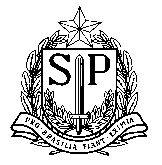 GOVERNO DO ESTADO DE SÃO PAULOSECRETARIA DE ESTADO DA EDUCAÇÃODIRETORIA DE ENSINO – REGIÃO CARAPICUÍBAE.E.SUPERVISOR PAULO IDEVAR FERRAREZIRua Sebastião Pereira Machado nº31 – Vila Municipal – Carapicuiba – SP CEP 06328.360 – Tel 4184.4733 / 4164.3058 – email e908629a@educacao.sp.gov.br